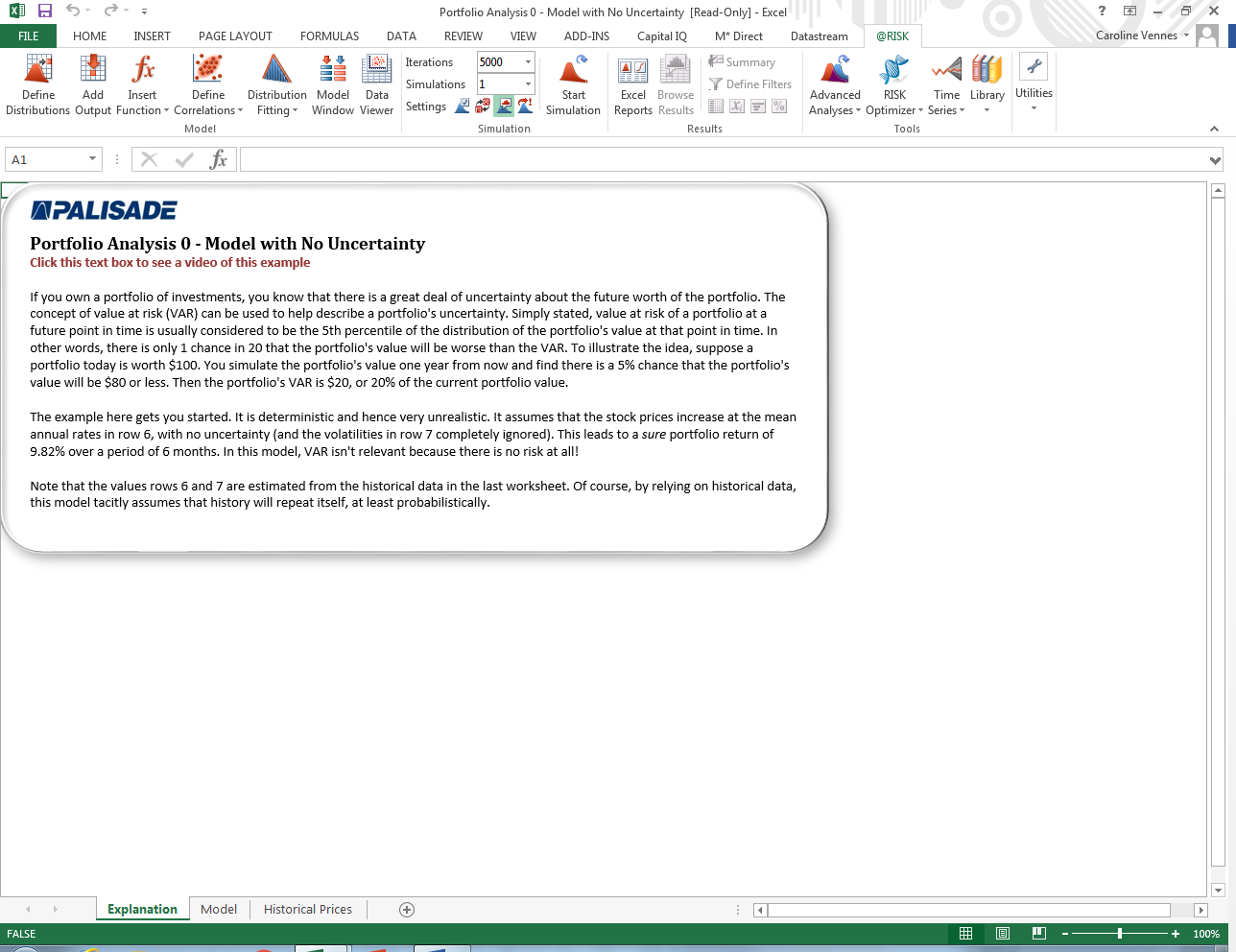 This is a deterministic model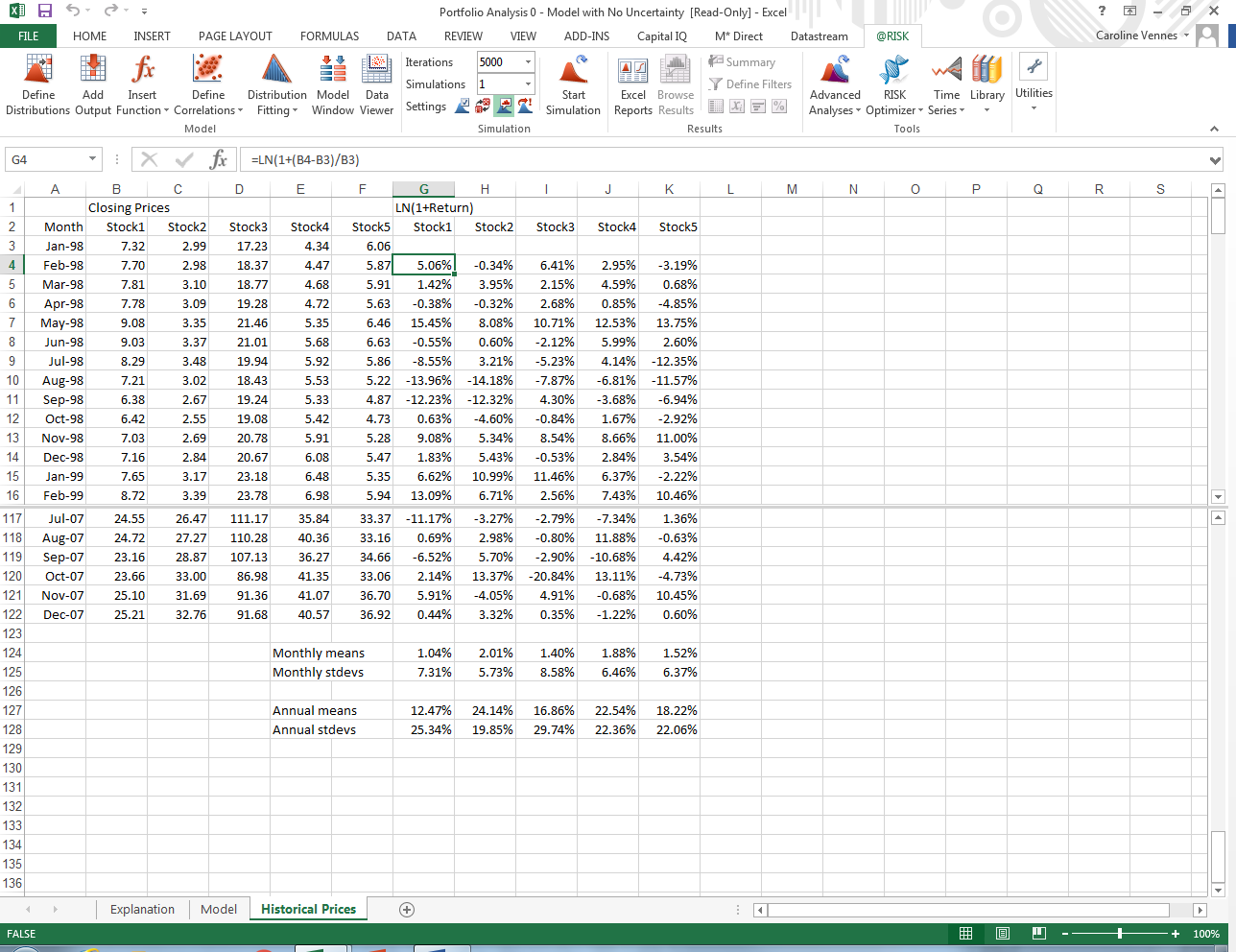 Continuously compounded return: ln(1+(b4-b3)/b3)Invest a dollar in discrete return of 5% = 1*1.05 = 1.05Continuous compounding = ln(1+0.05)/T = 1.048/TAnnual std dev = monthly std dev*square root of 12Stock price when sold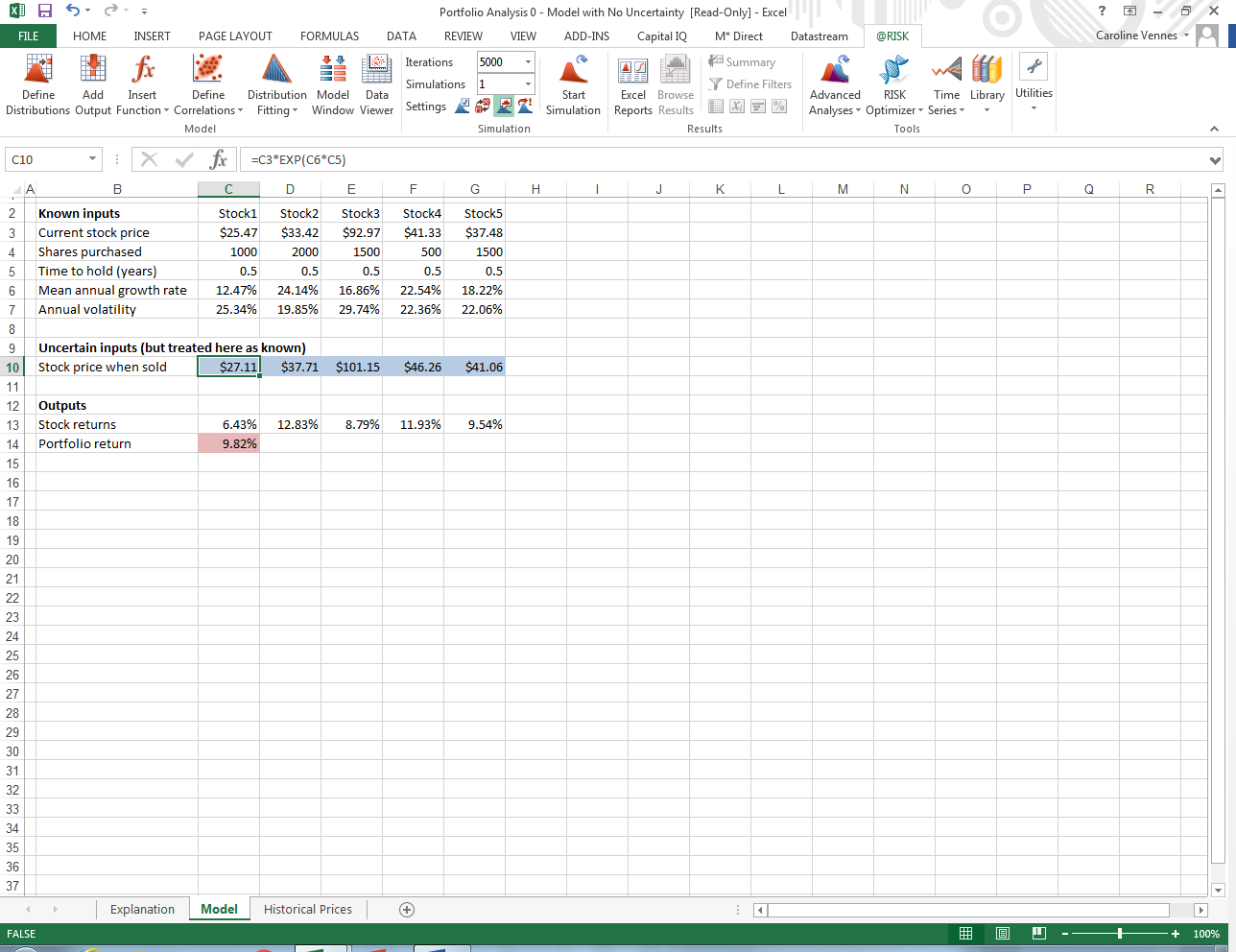 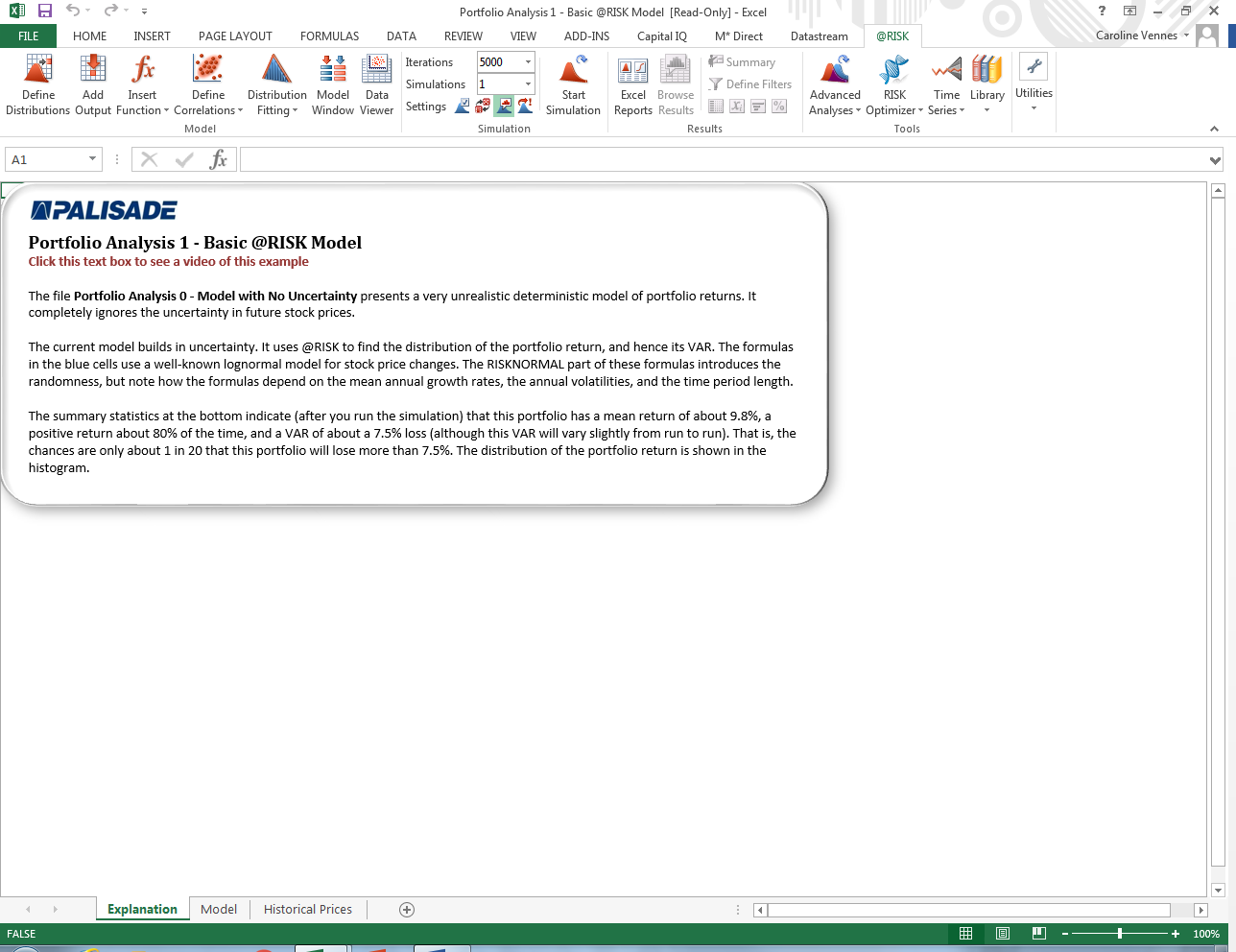 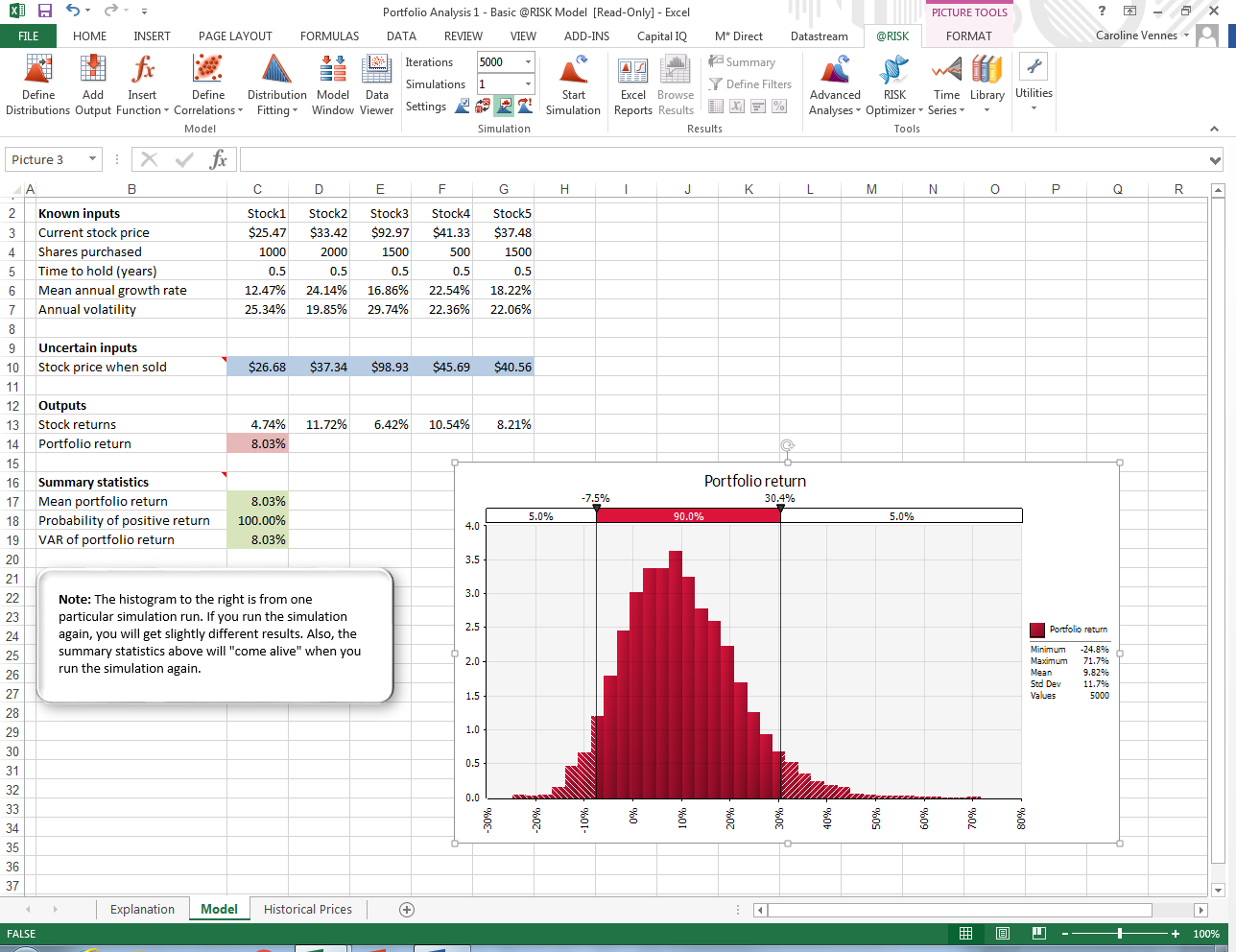 Inject some randomness: Stock price when sold =C3*EXP((C6-0.5*C7^2)*C5+C7*SQRT(C5)*RiskNormal(0,1))VAR of portfolio return =RiskPercentile(C14,0.05)START SIMULATION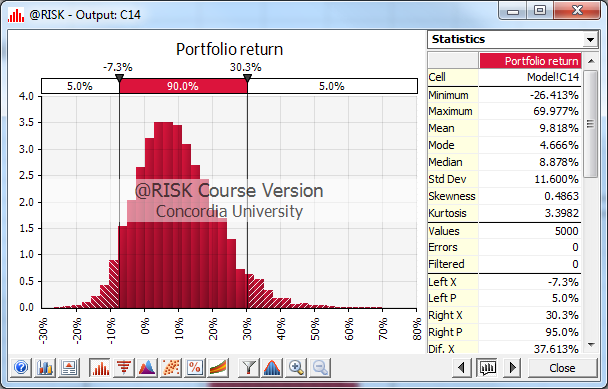 HISTORICAL PRICESSelect G4+ click on DISTRIBUTION FITTING = FITUpdate name + range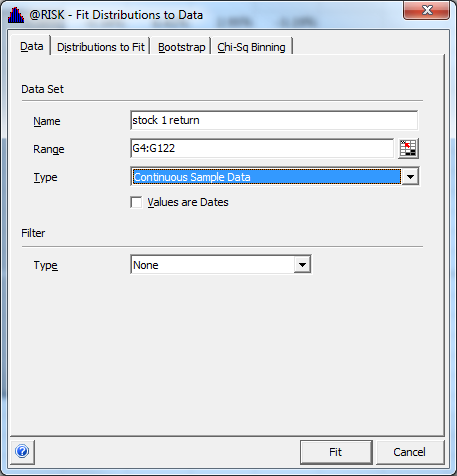 + FIT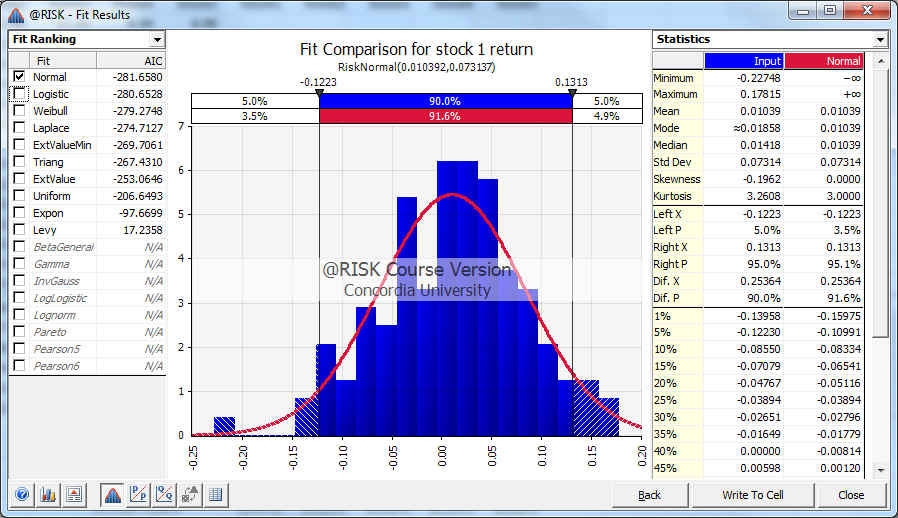 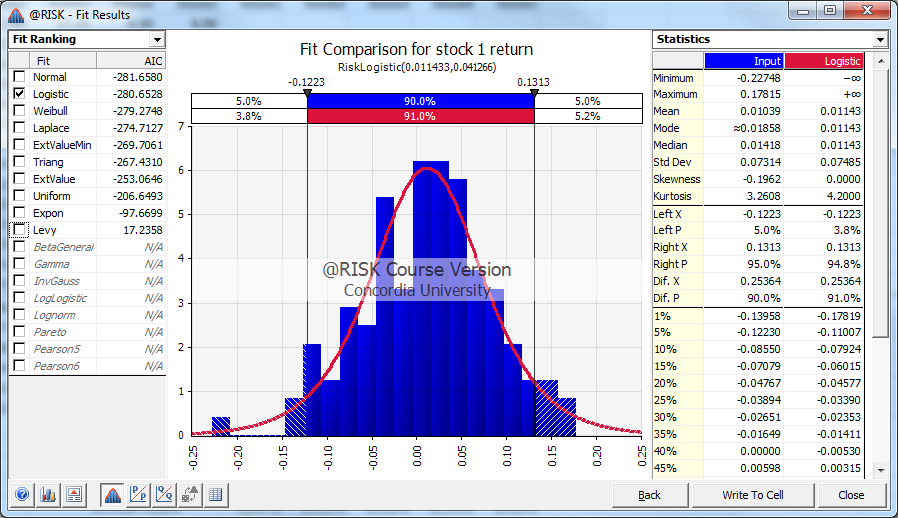 The one with the lowest AIC is the best one (Normal with -281)Click WRITE TO CELL + NEXT + OK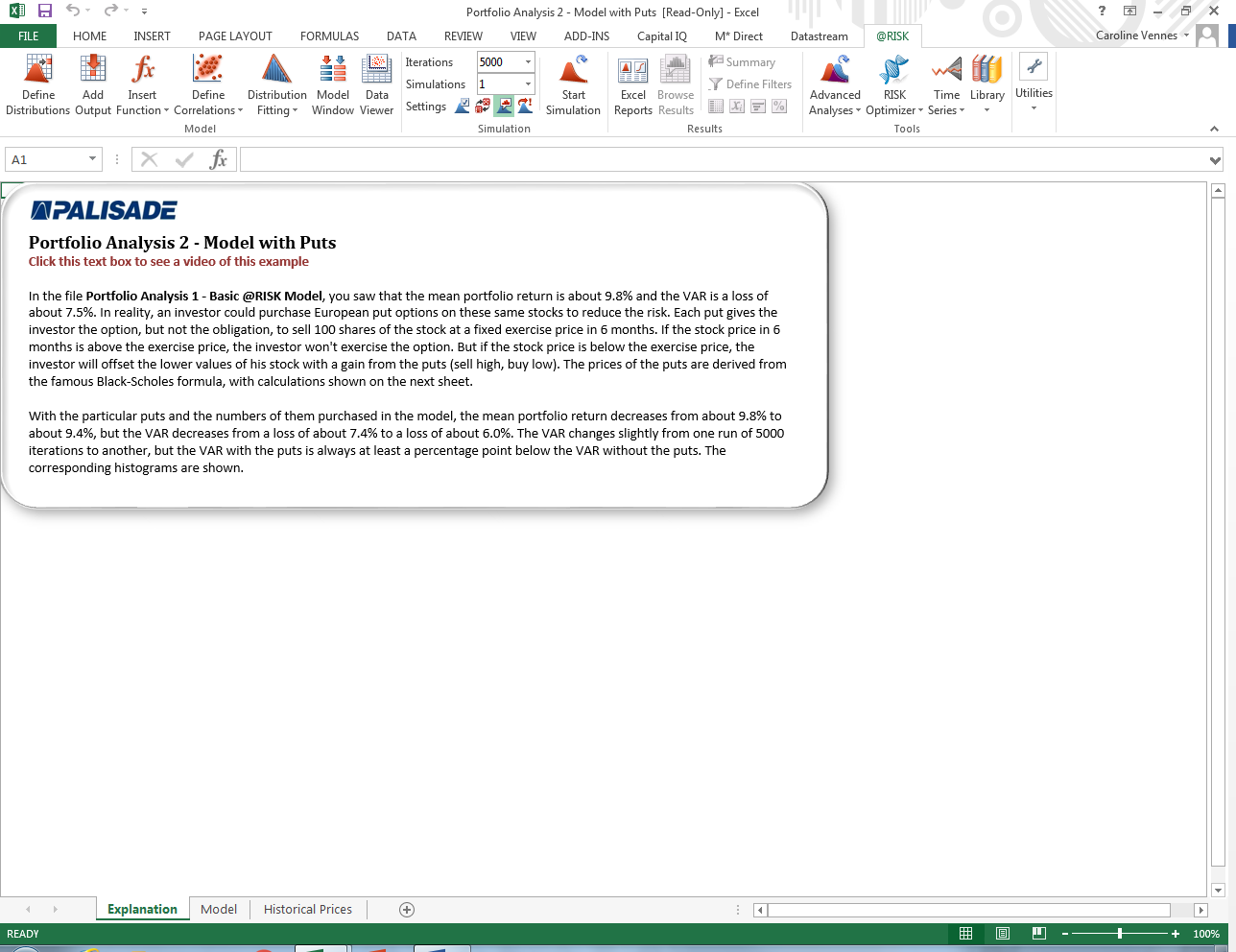 Go to blank cellDefine correlation matrixAdd inputs + select 4 boxes of Stock price at expirationAdd random correlation number in boxesThen click OK